To be filled in by the department:210906_3Mandatory attachementsA Green Light application (or: a copy of an already approved Green Light for this doctoral project)Research plan, including background, research questions, methods, planned studies and significance (around 5 pages incl. references) together with a preliminary time plan for the doctoral student. CV of all supervisors (max 2 pages each)Description of the competence and role of each supervisor in relation to the research project* Description of doctoral education environment*Financial planIf exemption from advertising: Document(s) verifying the reasons for exemption * Can be attached as a separate document or included in the research plan. Follow instructions from the departmentINFORMATION To establish a doctoral position is the first step in the admission process for new doctoral students. The purpose of this step is to ensure, at an early stage, that the research project, the supervision and the doctoral education environment are of high quality, and to ensure there is a sound financial plan. Green light of the principal supervisor is one of the aspects assessed in this step. Therefore, a green light application should be attached. If a green light assessment already has been processed for this doctoral project, e.g. for a KID application, a copy of that decision has to be attached to this application. Reasons for exemption from advertising the doctoral position is also evaluated in this step. According to the Higher Education Ordinance the only grounds for exemption are those mentioned in the form. If there are no valid grounds for exemption, the doctoral position must be advertised.This decision is valid 1 year and only at this KI department. The original document is kept at the department, a copy is given to the applicant. More information on the admission process: http://ki.se/en/staff/admission-to-doctoral-education-at-ki.---Att inrätta en doktorandplats är det första steget i KI:s antagningsprocess för nya doktorander. Syftet med detta steg är att på ett tidigt stadium kvalitetssäkra doktorandprojekt, handledarskap och övrig forskarutbildningsmiljö och säkerställa att det finns en rimlig plan för finansiering. Grönt ljus för huvudhandledaren är en av de aspekter som ingår i bedömningen och en ifylld grönt ljus-ansökan läggs därmed med som bilaga. Om grönt ljus för detta doktorandprojekt redan har bedömts, t.ex. inför en KID-ansökan, läggs en kopia av det beslutet med som bilaga. I detta steg tas det även ställning till om det finns skäl för undantag från kravet på utlysning av doktorandplatsen. Krav på utlysning är reglerat av Högskoleförordningen och de enda skäl till undantag är de som nämns i blanketten. Om det inte finns giltiga skäl för undantag ska doktorandplatsen utlysas. Beslut om inrättande av doktorandplats gäller för aktuell institution under 1 år från beslutsdatum. Originaldokument bevaras av institutionen, en kopia ges till den sökande handledaren.Mer information om antagningsprocessen: http://ki.se/medarbetare/antagning-till-forskarutbildning.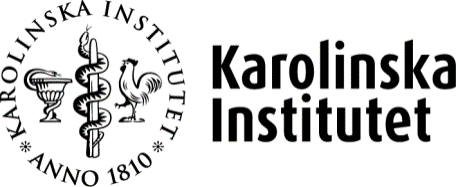 Application and decisionApplication and decisionDnrEstablishment of a doctoral positionInrättande av doktorandplatsEstablishment of a doctoral positionInrättande av doktorandplatsEstablishment of a doctoral positionInrättande av doktorandplatsApplicationAnsökanApplicationAnsökanApplicationAnsökanApplicationAnsökanApplicationAnsökanName of applicant (principal supervisor)Name of applicant (principal supervisor)Name of applicant (principal supervisor)E-mail E-mail Proposed co-supervisorProposed co-supervisorProposed co-supervisorProposed co-supervisor, if more than oneProposed co-supervisor, if more than oneProposed co-supervisor, if more than oneProposed co-supervisor, if more than oneProposed co-supervisor, if more than oneKI department for the doctoral positionKI department for the doctoral positionTitle doctoral projectTitle doctoral projectTitle doctoral projectTitle doctoral projectTitle doctoral project Ethical permit(s) has been granted.  Dnr/ref.no:         Ethical permit(s) will be/has been applied for             Ethical permits are not necessary for this project Ethical permit(s) has been granted.  Dnr/ref.no:         Ethical permit(s) will be/has been applied for             Ethical permits are not necessary for this project Ethical permit(s) has been granted.  Dnr/ref.no:         Ethical permit(s) will be/has been applied for             Ethical permits are not necessary for this project Ethical permit(s) has been granted.  Dnr/ref.no:         Ethical permit(s) will be/has been applied for             Ethical permits are not necessary for this project Ethical permit(s) has been granted.  Dnr/ref.no:         Ethical permit(s) will be/has been applied for             Ethical permits are not necessary for this projectI want to claim exemption from advertising the doctoral position due to the following reason (attach documentation):       The doctoral student is to complete the studies within the framework of employment by employer other than KI      The doctoral student has previously begun doctoral studies at another higher education institution      Similar special grounds (e.g. the doctoral student has been selected in another competitive recruitment process)I want to claim exemption from advertising the doctoral position due to the following reason (attach documentation):       The doctoral student is to complete the studies within the framework of employment by employer other than KI      The doctoral student has previously begun doctoral studies at another higher education institution      Similar special grounds (e.g. the doctoral student has been selected in another competitive recruitment process)I want to claim exemption from advertising the doctoral position due to the following reason (attach documentation):       The doctoral student is to complete the studies within the framework of employment by employer other than KI      The doctoral student has previously begun doctoral studies at another higher education institution      Similar special grounds (e.g. the doctoral student has been selected in another competitive recruitment process)I want to claim exemption from advertising the doctoral position due to the following reason (attach documentation):       The doctoral student is to complete the studies within the framework of employment by employer other than KI      The doctoral student has previously begun doctoral studies at another higher education institution      Similar special grounds (e.g. the doctoral student has been selected in another competitive recruitment process)I want to claim exemption from advertising the doctoral position due to the following reason (attach documentation):       The doctoral student is to complete the studies within the framework of employment by employer other than KI      The doctoral student has previously begun doctoral studies at another higher education institution      Similar special grounds (e.g. the doctoral student has been selected in another competitive recruitment process)  Requested documents are attached (see next page)  Requested documents are attached (see next page)  Requested documents are attached (see next page)  Requested documents are attached (see next page)  Requested documents are attached (see next page)DateSignature applicant (principal supervisor)   [or EduSign]Signature applicant (principal supervisor)   [or EduSign]Signature applicant (principal supervisor)   [or EduSign]Signature applicant (principal supervisor)   [or EduSign]Assessment - Director of doctoral studiesStudierektors bedömningAll of the following requirements for establishing a doctoral position have been met.:.The applicant has been given a Green LightThe scientific project is feasible and suitable as a doctoral project (peer review)Ethical permit is available or planned (if applicable)The supervisor constellation is relevant for the projectThe doctoral student will have access to a good doctoral education environmentThere is a financial plan  Date                       Signature Director of doctoral studies     [or EduSign]         Printed name                     EndorsementTillstyrkanDate                      Signature Administrative Head       [or EduSign]                 Printed name  Date                      Signature (for example head of unit) - if the department so requires   [or EduSign]            Printed name Decision – Head of departmentBeslut av prefektA doctoral position is hereby established at this department. The financial plan is approved.Härmed inrättas en doktorandplats vid aktuell institution. Finansieringsplanen godkänns.Date                   Signature Head of department (prefekt)  or EduSign]                 Printed name or stamp                      